Что выбрать??????Один из главных аспектов в выборе котельного оборудования это правильно подобранный и дешевый вид топлива для того или иного региона нашей страны.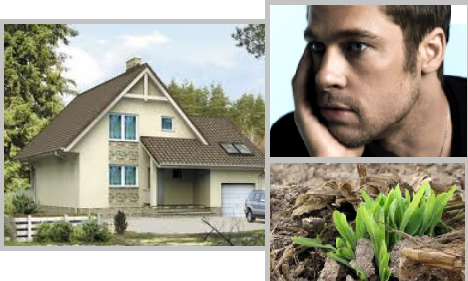 Хотим представить вашему вниманию расчет денежных затрат на все возможные виды, котельного оборудования.Рассмотрим следующий объект:  частный дом с площадью 200 , где проживает семья с 4-х человек.После детального рассмотрения этих данных,  Вы сами можете решить какой котел Вы готовы себе установить.С уважением, специалисты компании « УКР СМАРТ ИНЖИНИРИНГ»Наименование оборудованияЦена, грн/месяц- Газовый котел500-900- Электрический котел1800-2400- Тепловой насос500-680- Твердотопливный котел:Дерево1000-1700Уголь1400-2200-Дизельный котел4300-5000